Ref. No. SVT/Covid-19/2020-21/ SFP/Exam 0003		 		Date: 18.05.2020UGC GUIDELINES REGARDING THE SCHEDULE OF EXAMINATIONS AND THE ACADEMIC CALENDARSelf Financed ProgramsSeries of meetings of the State Level Committee and the Minister of Higher and Technical Education, Maharashtra state were held. The committee comprised of Vice Chancellors of Mumbai University, Pune University, Shivaji University, SNDT Women’s University and Director Higher Education and Director Technical Education Maharashtra Government. The major recommendations are as follows:M.Sc. Specialised Dietetics M. Design (Fashion Design)  Semester II: There will not be any final examination (both theory and practical). 100% internal evaluation will be considered for the final result.If a student has failed in a subject, then the method of 'carry forward' will be applicable i.e. ATKT will be given. The concerned student will be admitted in the next semester or next academic year and re-examinations will be organised by the College for these students after College reopens.ATKT examinations for previous semesters will be conducted in July 2020. Declaration of results : by 15th August 2020Academic Year 2020-2021: 1st August 2020Semester IV: Final Examination will be conducted in July 2020.For Semester IV students in M.Sc.in Specialised Dietetics and M. Design (Fashion Design) the final examinations may be either online or offline. Practical examinations will be conducted and in case, if it is not possible to call the students for Practical Examination then student’s journal, internal examination marks will be considered. The oral examination for practical and for projects could also be conducted using a digital platform.ATKT examinations for previous semesters will be conducted in July 2020. Results will be declared after the completion of Semester IV requirements.Certificate Course in Computerised Interior Space Design and Management Diploma in Computerised Interior Space Design and ManagementSince both these are independent programs, final examinations will be conducted in July, 2020.  Details regarding Internship and results declaration will be conveyed later to the students by the Course Coordinator.Diploma in Fashion DesigningFinal Examination will be conducted in July 2020. Details regarding results declaration will be conveyed later to the students by the Course Coordinator.Internship / Industrial Project: The details will be announced later.Other important points:The College has set up a helpline and Vidyarthi Takrar Nivaran Kaksh (Grievance Redressal Cell) and counselling facilities. Visit the College website for further details.Summer vacation: 1st June to 30th June 2020.Please Note:The guidelines and schedule is subject to change depending on the UGC and State Government Directives depending on the situation of COVID 19 status. Please check website for all updates.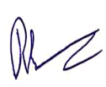 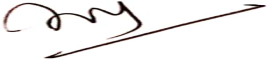 Dr. Jagmeet Madan					             Dr. Rekha  Battalwar         Principal  						       Controller of Examinations